AB zusammengesetzte Flächen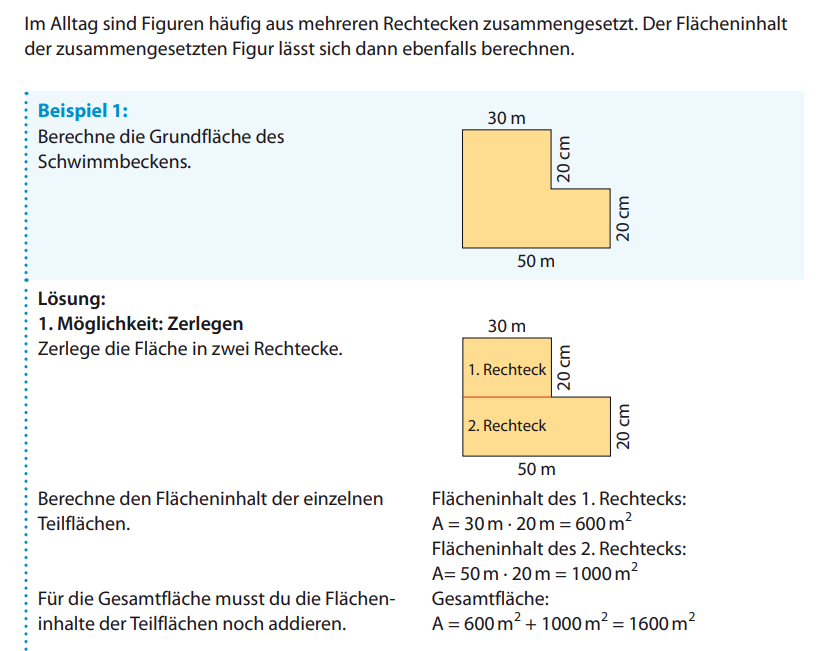 AUFGABE: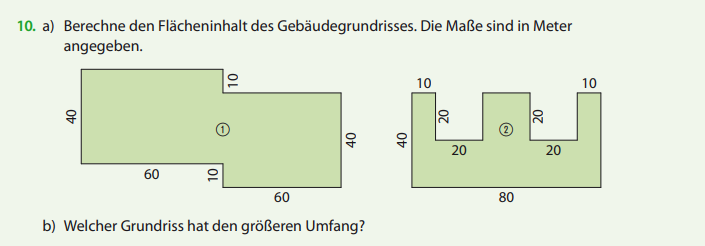 